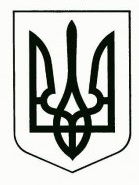 УкраїнаМЕНСЬКА МІСЬКА РАДАЧернігівська область(сьома сесія восьмого скликання)РІШЕННЯ30 червня 2021 року 	№ 379Про переукладення договору оренди нерухомого майна з ТОВ «Медіа-центр «Наше слово»Відповідно до статей 9, 12 Закону України «Про реформування державних і комунальних друкованих засобів масової інформації», враховуючи рішення четвертої сесії Менської районної ради сьомого скликання від 29 червня 2016 року № 113 «Про реформування друкованого засобу масової інформації та редакції, співзасновником яких є Менська районна рада» та рішення другої сесії Менської міської ради восьмого скликання від 30 грудня 2020 року № 140 «Про прийняття у комунальну власність Менської міської територіальної громади КП «Менакомунпослуга», керуючись ст. 26 Закону України «Про місцеве самоврядування в Україні» Менська міська радаВИРІШИЛА:Переукласти договір оренди нерухомого майна № 1 від 25 квітня .2018 року (нежитлове приміщення за адресою м. Мена, вул. Робітнича, 2) з ТОВ «Медіа-центр «Наше слово» строком на 10 років.ТОВ «Медіа-центр «Наше слово» забезпечити нотаріальне посвідчення договору оренди. Оплату послуг з нотаріального посвідчення договору оренди нерухомого майна здійснює орендар.Розмір річної орендної плати за оренду нерухомого майна, зазначеного в пункті 1 рішення, встановити в сумі 1 гривня.Уповноважити заступника міського голови з питань діяльності виконавчих органів ради Гнипа Володимира Івановича на підписання договору оренди майна, зазначеного в пункті 1 рішення, та усіх інших документів, пов’язаних з нотаріальним посвідченням даного договору, від імені Менської міської ради.Зобов’язати ТОВ «Медіа-центр «Наше слово» здійснювати страхування орендованого майна протягом всього терміну оренди.  Контроль за виконанням рішення покласти на заступника міського голови з питань діяльності виконавчих органів ради В.І. Гнипа.Міський голова	Г.А. Примаков